Математика 2 классТема: Табличное сложение и соответствующие случаи вычитания Урок № 13. Решение задач изученных видовЦель урока: проверка усвоения алгоритма решения задач изученных видовЗадачи: продолжить  совершенствование вычислительных навыков; навыков решения текстовых задач;закрепить знание приёмов табличного сложения и вычитания,содействовать развитию памяти, внимания, логического мышления;способствовать развитию самостоятельности, умению оценить себя и товарища;воспитывать бережное отношение к родной природе и чувство сопереживания к её обитателям Методы обучения: репродуктивный, проблемно- поисковый, словесный, наглядный, частично- поисковый, метод экологической эмпатии (сопереживание положению природной среды и сочувствие ему)Учебно-методическое обеспечение урока и оборудование: учебное пособие (Чеботаревская Т.М. Математика: учебное пособие для 2кл.учр.общ.сред.образования с русским языком обучения, Минск 2016);  рабочая тетрадь 1 ( Математика 2кл.:рабочая тетрадь/Г.Л. Муравьева, Минск: Аверсэв, 2017, с.15 №2,3);рабочая тетрадь 2 ( Математика 2кл.:рабочая тетрадь/Ю. К. Войтова,Минск: Аверсэв, 2012, с.18 № 24,25,26);аудиозаписи голосов птиц, картинки «Птицы» ПЛАН УРОКА1.Организационно-мотивационный этапПридумано кем-то просто и мудроПри встрече здороваться: -Доброе утро!Доброе утро солнцу и птицам! Доброе утро улыбчивым лицам!Я вас на уроке с улыбкой встречаю, успехов в учёбе я вам пожелаю.2. Взаимопроверка домашнего задания3. Целемотивационный этап: Скажите, вы знаете, как по-другому называется наша любимая и красивая страна Беларусь? (Родина, Отчизна)Правильно, а ещё нашу страну называют «земля под белыми крылами».Аист — символ Беларуси. Развернув белые крылья-паруса, планируют аисты над крышами домов, над деревьями и лугами, над холмами и равнинами нашей Родины. Живёт в народе поверье: тот, у кого на усадьбе поселился аист— будет счастлив. Как нам их не хватает, когда они улетают зимовать в тёплые края! А когда возвращаются, все радуются: вот и хорошо, опять все дома! Сегодня наш урок пройдет под крыльями белого аиста и на нём мы не только поговорим о птицах, живущих в нашем краю, но и повторим способы решения задач разных видов, а также закрепим решение примеров и неравенств.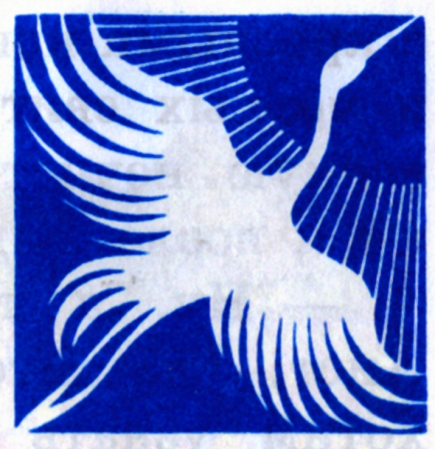 4. Этап актуализации знаний:Чистописание (цифра 7) Вспомните пословицы и поговорки с цифрой 7 (Семь бед- один ответ. Семь раз отмерь- один раз отрежь. Семеро одного не ждут. У семи нянек дитя без глазу. Семеро с ложкой- один с сошкой)Устный счётА) Игра «Молчанка»: числа 10, 14, 18, 3, 12 увеличь на 2; уменьши  на 3Б) Задача: Отгадайте загадку: «На ветвях сидит, без рук стучит. Слышна на опушке лесная колотушка» (Дятел) Чем полезен дятел? Если один дятел съедает за один раз 12 жуков, то сколько вредителей съедят 2 дятла?5. Работа над темой урокаЭтап закрепления знаний  Игра «Собери слово» (решить примеры, расставить ответы в порядке возрастания и прочитать слово, которое получилось) Ы   8+2+3=13    И   6+6+4=16    П   9+8+1=18 Т   7+4+3=14      Ц    5+7+5=17  Получилось слово ПТИЦЫ. Закончите предложения: Я люблю птиц за то, что они…Птицы полезны, потому что они…Если не было бы птиц, то… Проблемная ситуация: Почему зима- трудное время года для птиц? Почему о птицах нужно заботиться? Кто из вас уже сделал кормушку для птиц и подкармливает их? Какие птицы к ней прилетают?Подкармливая птиц зимой, человек не только спасает их от голодной смерти, но и оберегает лес, сад, парк от вредителей. Да и для души немаловажно, чтобы вокруг нас порхали и пели птицы!Этап применения знаний и способов действий. Решение экологических задачЗАДАЧА 1.  Короедов поедала, лес и сад наш защищала. Но настали холода и закончилась еда. Помогите этой птичке, просит помощи (СИНИЧКА)! Благодаря помощи 1 человека за зиму выживает 6 синиц. Сколько синиц могут спасти 3 человека? ЗАДАЧА 2. Ищет целый день он крошки, ест букашек, червячков. Зимовать не улетает, под карнизом обитает. (Воробей). В кормушке лежало 9 семечек и 7 зёрнышек. На сколько семечек было больше, чем зёрнышек в кормушке?Геометрический материал. Игра «Построй кормушку»Из каких геометрических фигур построены эти кормушки?6.Физкульминутка7. Этап обобщения и систематизации знаний- игра «Сорока-воровка» (решение примеров № 2 с. 15, рабочая тетрадь 1)Сорока любит тянуть всё, что плохо лежит. Такая уж у неё привычка. Вот и у нас она стащила знаки из примеров. Давайте всё вернем на место.-игра «Два воробья» (работа в группах)Вы знаете, что воробьи любят устраивать различные соревнования: кто больше зернышек склюёт или, кто у вороны из-под носа семечку утащит. А ещё говорят, что воробьи-драчуны. Но я этому не верю. Давайте докажем, что вы тоже ловкие, сообразительные и совсем-совсем не драчливые. Для этого я приглашаю к доске 2 команды по 6 человек. Каждая из команд получает карточки с числами. Члены первой команды к числам 14, 12, 8, 6, 16, 17 прибавляют 3, члены второй команды вычитают 3. Выигрывает команда, которая быстрее решит все примеры. Этап контроля и самоконтроля- тест (обвести кружком правильный ответ):На одной ветке 8 синиц, а на второй — на 2 синицы больше. Сколько синиц на второй ветке?   (5     6     10)Никита положил в кормушку 7 семечек, а Маша на 4 больше. Сколько семечек положила Маша? (7  9  11)Один дятел съел 8 жуков-короедов, а второй- 4. Сколько короедов они съели?(12  11   9)Этап коррекции знаний и способов действий- разноуровневые задания:1 группа-решение задач 24-26, с. 28-29 (учебная тетрадь Ю. Войтовой)2 группа- решение задачи № 3, с. 15 (учебная тетрадь Г. Муравьёвой)3 группа- решение задачи № 5, с.28 (учебное пособие ) 6. Домашнее задание:Стр. 29 №8 (учебное пособие)7. Этап подведения итогов урока, рефлексия: Наш урок прошёл под крыльями аиста. Мы повторили решение примеров и задач в пределах 20, поговорили о птицах и о том, как мы им можем помочь в зимнее время. Давайте подведём итоги. Дополните предложения:Я узнал…  Я научился…   Я хочу узнать больше о…Эмоциональная рефлексияТе из вас, кому урок понравился и у кого сейчас хорошее настроение- прикрепите на доску изображение цветной птички (включается запись пения птиц). Давайте составим синквейн о птицах:ПТИЦЫ красивые  голосистыелетают  поют  щебечут Птицы  радуют нас. РАДОСТЬ На этой радостной ноте завершим наш урок!